Vordruck bitte ausfüllen, ausdrucken, unterschreibenund an 05472 815 89-15 faxen oder mailen!!Auftrag NeukundengewinnungAuftrag NeukundengewinnungTelefon            05472 815 89-0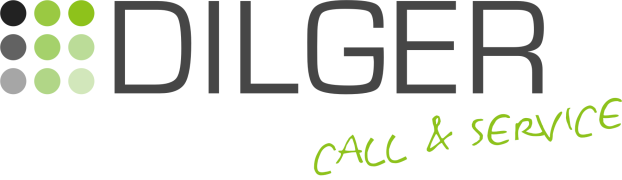    Fax                05472 815 89-15Mobil                0171 712 76 57info@dilger-service.deTelefon            05472 815 89-0   Fax                05472 815 89-15Mobil                0171 712 76 57info@dilger-service.deAuftraggeberdatenAuftraggeberdatenTelefon            05472 815 89-0   Fax                05472 815 89-15Mobil                0171 712 76 57info@dilger-service.deTelefon            05472 815 89-0   Fax                05472 815 89-15Mobil                0171 712 76 57info@dilger-service.deName, VornameTelefon            05472 815 89-0   Fax                05472 815 89-15Mobil                0171 712 76 57info@dilger-service.deTelefon            05472 815 89-0   Fax                05472 815 89-15Mobil                0171 712 76 57info@dilger-service.deGeb.-DatumTelefon            05472 815 89-0   Fax                05472 815 89-15Mobil                0171 712 76 57info@dilger-service.deTelefon            05472 815 89-0   Fax                05472 815 89-15Mobil                0171 712 76 57info@dilger-service.deFirmaTelefon            05472 815 89-0   Fax                05472 815 89-15Mobil                0171 712 76 57info@dilger-service.deTelefon            05472 815 89-0   Fax                05472 815 89-15Mobil                0171 712 76 57info@dilger-service.deStr., Nr.TelefonPLZ, OrtFaxE-MailMobilAufhänger / Gesprächseinstieg                                        Anzahl Adressen (ca.):      Aufhänger / Gesprächseinstieg                                        Anzahl Adressen (ca.):      Die Abrechnung erfolgt lt. Angebot Nr.      . Sie erfolgt monatlich per Rechnung und wird vereinbarungsgemäß von Ihrem Konto abgebucht (siehe SEPA-Lastschriftmandat).Die Abrechnung erfolgt lt. Angebot Nr.      . Sie erfolgt monatlich per Rechnung und wird vereinbarungsgemäß von Ihrem Konto abgebucht (siehe SEPA-Lastschriftmandat).XOrt, DatumUnterschrift AuftraggeberVor dem ersten Einzug einer SEPA-Basislastschrift wird mich Brigitta Dilger Call & Service über den Einzug in dieser Verfahrensart informieren.Vor dem ersten Einzug einer SEPA-Basislastschrift wird mich Brigitta Dilger Call & Service über den Einzug in dieser Verfahrensart informieren.